			ROGER W. LIDMAN, M.D.,F.A.C.P.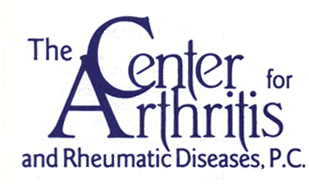 			WITOLD A. TURKIEWICZ, M.D.			JOHN V. MANSOOR, M.D.			JULIANNE S. ORLOWSKI, D.O. 			MEGAN E. ESHBAUGH,D.O.,F.A.C.O.I.NEW PATIENT REFERRAL ORDER FORM- FOR REFERRING PHYSICIAN ONLYPATIENT NAME: _______________________________________________________________________	SOCIAL SECURITY #: ___ - ___ - ____  	SEX: M / F   	DATE OF BIRTH: __________________________ADDRESS: __________________________________________________________________________________________________________________________________________________________________________PRIMARY PHONE #: _____________________________ CELL PHONE #: ___________________________INSURANCE NAME: _____________________________________ ID NUMBER: _____________________PRIMARY CARE PHYSICIAN: _________________________ REFERRING PHYSICIAN: __________________DIAGNOSIS: ___________________________________________________________________________I HAVE SENT THE MOST RECENT OFFICE NOTE, ANY IMAGING PERTAINING TO RHEUMATOLOGY DIAGNOSIS, AND LABS TO SUPPORT THE DIAGNOSIS. POINT OF CONTACT FOR THE REFERRING PHYSICIAN: _________________________________________CHESAPEAKE LOCATION 								SUFFOLK LOCATION816 GREENBRIER CIRCLE, SUITE A 					     1033 CHAMPIONS WAY, SUITE 100CHESAPEAKE, VA 23320								SUFFOLK, VA 23435PH: 757 461 3400									PH: 757 483 2783FX: 757 461 7130										FX: 757 483 6325